DETECT Schools StudyStep 2Letter to Parents and Carers (Year 7- 12): Testing and survey schools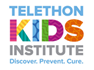 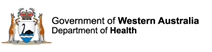 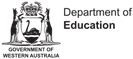 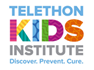 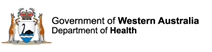 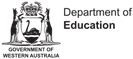 Dear Parents/CarersI am writing to give some very important information about the DETECT Schools Study that our school will soon take part in, which is being conducted in partnership with the Departments of Health and Education and the Telethon Kids Institute.Below is a link to an online consent form that seeks your consent for you and your child(ren) to participate in the study and provides further information about each project within the study.It is very important that you complete the online consent form to tell us whether you want your child(ren) to participate in all, some or none of the projects within the study.  Participation is voluntary and requires your consent. The online consent form also asks whether you would like to participate in the parent wellbeing survey part of the study.  Please complete the online consent form by midnight Friday 5 June 2020. The online consent form link is:https://redcap.telethonkids.org.au/redcap/surveys/?s=3XX9ACFLDMIf you have any questions or want any further information about the study, please contact the researchers at Telethon Kids Institute via DETECT-SCHOOLS@telethonkids.org.au.Paper versions of the consent form are available from the school by calling  08 9473 9800. Kind regardsDarrel Le MercierEnglishTranslated paper versions of the consent form are available from the school by calling the telephone number above.Afrikaans‘n Vertaalde drukkopie weergawe van die toestemmingsvorm is beskikbaar van die skool. Telefoonnommer bo, Arabicيمكن الحصول على نماذج ورقية مترجمة من استمارة الموافقة من المدرسة بالاتصال على رقم الهاتف أعلاه.FilipinoMay makukuhang nasa papel na mga isinaling bersyon ng form ng pagsang-ayon mula sa paaralan sa pamamagitan ng pagtawag sa numero ng telepono sa itaas.IndonesianVersi cetak terjemahan consent form (formulir persetujuan) dapat diperoleh dari sekolah dengan menelepon nomor telepon di atas.MandarinConsent form（同意书）的翻译纸质表格可以致电学校索取，电话号码如下：VietnameseNhà trường có bản dịch của consent form (mẫu đơn ưng thuận) đã được in ra giấy nếu quý vị gọi đến số điện thoại trên.